School Closure Daily Planning- Crystal Class - Sp 4 Week 1DATEReadingWritingMathematicsTopicTuesday23.2.21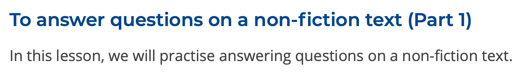 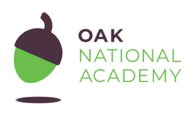 https://teachers.thenational.academy/units/rushing-rivers-by-kingfisher-ea96#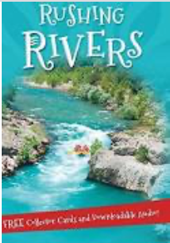 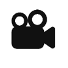 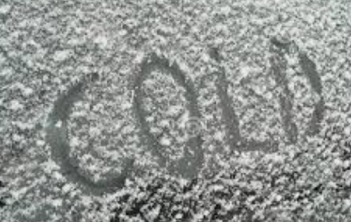 COLD WRITEYour task is to write a sports non-chronological report about our favourite team game – Bench Ball.Use the headings:IntroductionAim of the gameRulesEqupimentCourt/pitchConclusionDid you know? 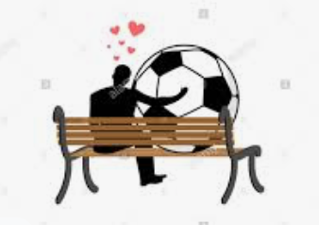 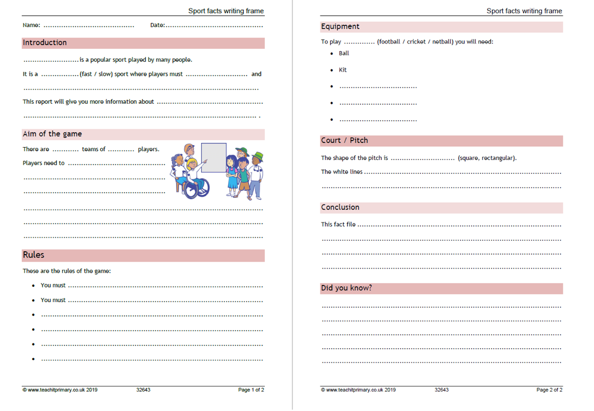 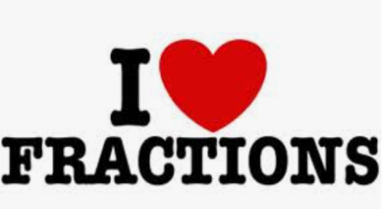 Recap What is a fraction?Videohttps://vimeo.com/498327271Teaching slideshttps://resources.whiterosemaths.com/wp-content/uploads/2021/01/Spr5.4.1-What-is-a-fraction.pptxTrue or Falsehttps://resources.whiterosemaths.com/wp-content/uploads/2020/01/T-or-F-Year-4-Spring-B3-S1-What-is-a-fraction.pdfWork sheethttps://resources.whiterosemaths.com/wp-content/uploads/2019/12/Y4-Spring-Block-3-WO1-What-is-a-fraction_-2019.pdfAnswerhttps://resources.whiterosemaths.com/wp-content/uploads/2021/02/Y4-Spring-Block-3-ANS1-What-is-a-fraction_-2019.pdf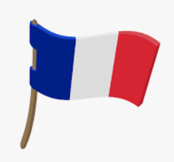 Where in the world is French spoken?This term we are learning about the countries and culture of France and the French language we will start with this question… 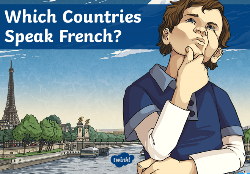 Where in the world is French spoken?  Read through the pdf version of our PowerPoint and then create a fact file about what you have learnt. You should include bullet points, subheading and drawings. Geography ideas: https://www.natgeokids.com/uk/?s=rivers&post_type= https://www.bbc.co.uk/bitesize/search?q=rivers English ideas: https://www.literacyshed.com/story-starters.htmlOnline dictionary -https://kids.wordsmyth.net/we/Pobble 365 Writing activities https://www.pobble365.com/Maths ideas:
Pixl –practise tables using the AppNrich -https://nrich.maths.org/primaryWorksheets to practise tables: http://www.snappymaths.com/Keeping active:Cosmic kids yoga –mainly on Youtube check with an adultGoNoodle -https://app.gonoodle.com/The Woodland trust - https://www.woodlandtrust.org.uk/support-us/act/your-school/resources/Joe Wicks daily work outCBBC: has lots of programmes from ‘Horrible Histories’ to ‘Operation Ouch’